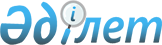 Об утверждении государственного заказа на обеспечение студентов, магистрантов и докторантов местами в общежитиях на 2021 годПриказ Министра образования и науки Республики Казахстан от 28 декабря 2020 года № 544. Зарегистрирован в Министерстве юстиции Республики Казахстан 30 декабря 2020 года № 21987
      В соответствии с подпунктом 2-3) части первой статьи 5 Закона Республики Казахстан от 27 июля 2007 года "Об образовании" ПРИКАЗЫВАЮ:
      1. Утвердить государственный заказ на обеспечение студентов, магистрантов и докторантов местами в общежитиях на 2021 год согласно приложению к настоящему приказу.
      2. Департаменту бюджетного планирования Министерства образования и науки Республики Казахстан в установленном законодательством Республики Казахстан порядке обеспечить:
      1) государственную регистрацию настоящего приказа в Министерстве юстиции Республики Казахстан;
      2) размещение настоящего приказа на интернет-ресурсе Министерства образования и науки Республики Казахстан;
      3) в течение десяти рабочих дней после государственной регистрации настоящего приказа в Министерстве юстиции Республики Казахстан представление в Юридический департамент Министерства образования и науки Республики Казахстан сведений об исполнении мероприятий, предусмотренных подпунктами 1) и 2) настоящего пункта.
      3. Контроль за исполнением настоящего приказа возложить на курирующего вице-министра образования и науки Республики Казахстан.
      4. Настоящий приказ вводится в действие по истечении десяти календарных дней после дня его первого официального опубликования. Государственный заказ на обеспечение студентов, магистрантов и докторантов местами в общежитиях на 2021 год
					© 2012. РГП на ПХВ «Институт законодательства и правовой информации Республики Казахстан» Министерства юстиции Республики Казахстан
				
      Министр образования и науки
Республики Казахстан                                                     А. Аймагамбетов
Приложение
к приказу
Министра образования и науки
Республики Казахстан
от 28 декабря 2020 года № 544
Годовой объем финансирования в рамках размещения государственного заказа на обеспечение студентов, магистрантов и докторантов местами в общежитиях
Количество финансируемых мест
Годовой размер государственного заказа на обеспечение студентов, магистрантов и докторантов местами в общежитиях при строительстве общежития за одно место в общежитии
Годовой размер государственного заказа на обеспечение студентов, магистрантов и докторантов местами в общежитиях при реконструкции за одно место в общежитии
4 110 094 тысяч тенге
45 000
1) при строительстве в городах республиканского и областного значения с сейсмической опасностью 9 баллов и более, а также дефицитом мест в общежитиях для студентов, магистрантов и докторантов свыше 20 процентов от общереспубликанской потребности – 144-кратный размер месячного расчетного показателя, установленного законом о республиканском бюджете на соответствующий финансовый год, без учета налога на добавленную стоимость (далее – НДС);

2) при строительстве в иных населенных пунктах, включая столицу, – 122-кратный размер месячного расчетного показателя, установленного законом о республиканском бюджете на соответствующий финансовый год, без учета НДС
47-кратный размер месячного расчетного показателя, установленного законом о республиканском бюджете на соответствующий финансовый год, без учета НДС